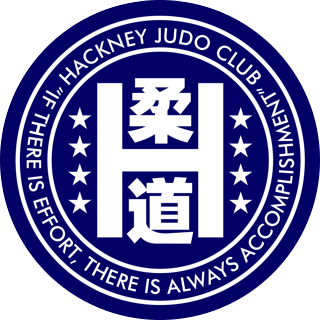 East London Low Grade FestivalDATE: 5th November 2022VENUE:	All Saints Catholic School, Terling Road, Dagenham, RM8 1DSEligibility:All Junior players (Nov-6th mon) must be aged between 8 and 15 years on the dayAll Youth/Senior players (Kyu Grade) must be aged 14+ on the day All players MUST wear a WHITE JUDO GIAll competitors must have been graded within the last 6 months.All competitors must have a current BJA Licence – NO LICENCE NO CONTESTBJA Technical Restrictions will apply for groups  1-6Categories: (Groups will be split by both age and grade)Nov – 3rd mon Males and Females (8-11 and 12-15) 4th – 6th mon Males and Females (8-11 and 12-15)Kyu Grade Female (Nov – 5th Kyu)Kyu Grade Male (Nov – 5th Kyu) Groups may be mixed age and grade where insufficient numbers affect particular groupsWeigh-in times:           ALL MON GRADE Female 		£20.00		WEIGH IN TIME            GROUP 1 GIRLS AGE 8 – 11 (Nov – 6th Mon)		10:00 – 10:30GROUP 2 GIRLS AGE  12 – 15 (Nov – 6th Mon)	 	10:00 – 10:30(Please note groups will be further by grade on the day) 	RED Belt Boys 			£20.00		WEIGH IN TIMEGROUP 3	BOYS AGE 8 -11 (Nov – 3rd mon)		10:45 – 11:15GROUP 4	BOYS AGE  12 – 15 (Nov – 3rd mon)	10:45 – 11:15 YELLOW Belt Boys 			£20.00		WEIGH IN TIMEGROUP 5	BOYS AGE 8 -11 (4th – 6th mon)		11:30 – 12:00GROUP 6	BOYS AGE  12 – 15 (4th - 6th mon)		11:30 – 12:00ALL KYU GRADES 			£20.00		WEIGH IN TIMEGROUP 7	WOMEN AGE 14+ (Nov – 5th Kyu)		12:30 – 13:00GROUP 8	MEN AGE 14+ (Nov – 5th Kyu)		12:30 – 13:00Tournament Entry Fee:	£20.00 per player       (Non-refundable)Spectator Entry Fee:		Adults: £1 each 					Under 16’s: Free of charge Parking: 				There is limited free parking on site. Coach Entry: 	FOC if a valid BJA Coaching Licence is produced, only 1 coach from each club per mat area will be allowed mat side.Closing Date for entries:	 28rd October 2022 or when the event has reached capacity                  (No entries on the day).Entries to:				calvin_jay@sky.comSingle Entry payment by BACSTeam Entry payment by BACS or Cheques – Payable to: Hackney Judo ClubBACS: Hackney Judo ClubLloyds Bank 		Sort Code: 77-91-03	Account Number: 12806468(Ref: Competitors name ie. Jane Doe)NO telephone entries will be accepted, please provide an email address if you wish to receive confirmation of entry.Photography:  By entering or attending this tournament, you are agreeing to accept the BJA policy, in respect of photography and video usage. The usage of photographic equipment is permitted, however should a request be made for you to stop, then you must respect the wishes of the Tournament Organisers.The entry may close early if the maximum limit is reached before the closing date – please enter early to avoid disappointment.Please Note this competition will be marshalled and officiated by our team of junior referees and table officialsPLEASE USE BLOCK CAPITALS TO COMPLETE THIS FORMNAME:…………………………………………………………………………………………………………………………………………………..JUDO CLUB NAME:………………………………………………………………………………………………………………………………..GROUP:………………………………..	EXACT WEIGHT:………………………………. GRADE:……………………………….	LAST GRADING DATE :……………………LICENCE NUMBER:…………………….…	DOB:……………………………….. GENDER:	MALE/FEMALEENTRY FEE ENCLOSED:	£20.00 per competitor ADDRESS: …………………………………………………………………………………………………………………………………………………………………………………………………………………………TEL. NO: ……………………………………………. E-MAIL: ………………………………………………ENTRY WILL CLOSE ON 28th October 2022 - or when event reaches capacityENTRY FEE PAYABLE BY BACSBACS: Hackney Judo ClubLloyds Bank 		Sort Code: 77-91-03	Account Number: 12806468(Ref: Competitors name ie. Jane Doe)Entries to: calvin_jay@sky.comEast London Low Grade Festival Club Entry FormDATE: 5th November 2022VENUE:	All Saints Catholic School, Terling Road, Dagenham, RM8 1DSJUDO CLUB……………………………………..…………………………	COACH…………………….……………………….. Email……………………….......................................................................... Contact no…………………………………………………...Number of Entries …………………….		Total Entry fee enclosed………………………  Entry fee payable by BACS (see entry info above) or Cheques 		Cheques made payable to: Hackney Judo ClubNameGroupWeight in KGsGradeDate of last gradingLicence No.DOBM/F